1	GeneralThe second TSB Director’s Ad hoc Group on Education about Standardization (AHG-SE) meeting took place in conjunction with the Joint ITU-IEICE-CTIF-GISFI Workshop on Education about Standardization, in Kyoto University, Japan, 25 April 2013. The list of participants is found in Annex A.It was chaired by Malcolm Johnson, Director of the ITU Telecommunication Standardization Bureau, who welcomed the participants to the meeting. He expressed his satisfaction that some of the participants had managed to attend both the ITU Kaleidoscope academic conference 2013 (22-24 April 2013) and the workshop. He stressed that the main point for the meeting was the action plan in order to take work forward.He offered the floor to Ramjee Prasad (Professor at Aalborg University's Center for TeleInFrastruktur (CTIF), Denmark; Founder and President of Global ICT Standardization Forum for India (GISFI)) who chaired the first meeting in his absence thanking him for this. Prof. Prasad mentioned the first meeting of the AHG-SE that took place in conjunction with the Joint ITU-GISFI-DS-CTIF Standards Education Workshop, in Aalborg, Denmark, 8-9 October 2012, under the kind invitation of Aalborg University, Denmark. The first meeting of AHG-SE met in two sessions (8 Oct 1745-1900 hours and 9 Oct 1145-1300 hours). The objective was to discuss how to create harmonized and globalized standards education. 2	Approval of the draft agendaThe agenda in AHG-SE-008 was approved.3	List of Documents The documentation for the meeting was listed in Annex A of draft agenda and found at http://itu.int/go/standardseducation/docsAHG-SE-008  – Draft agendaAHG-SE-002 – Terms of ReferenceAHG-SE-004 (Att.1) – Draft revised recommendation on “Education on standards-related issues”AHG-SE-004 (Att.2) – Concept note for the Workshop on “Introducing standards-related issues in educational curricula”, including a proposed model programme on standardizationAHG-SE-007 – Report of the 1st meeting of the TSB Director’s Ad hoc Group on Education about StandardizationAHG-SE-009 – Results from IEICE Questionnaire survey on Standard EducationAHG-SE-010 – Requirements for International Discussions on Skill standard － Evaluation for human resource’s skills required for standardizationAHG-SE-011 – Standards Education AHG action plan (position of 2013-04-18)4	Review of Terms of Reference The ToR (AHG-SE-002) were presented by the Chairman. He stressed the importance to establish close collaboration among ITU-T experts in standardization, representatives of academia, as well as other standards development organizations also interested in the work areas of this ad-hoc group. The main points of ToR are: Enhance academic participation in ITU.Gather information on what work on standards education is going on in world (workshop held on the same day helped to gather information on this point).Identify gaps in what is going on and if identified propose new modules in academic curricula.Identify strategies.Develop a tutorial that could be put on ITU website.Assist in organizing workshops on the subject.The Chairman reminded the attendees that the group is open to anyone interested to contribute to the work - members and non-members - that come from a country which is a member of ITU.He stressed that when arriving to the discussion of the action plan document (AHG-SE-011), the ToR needed to be taken into account. 5	Approval of the Report of the 1st meeting The Report of the 1st meeting (AHG-SE-007) was approved. The Chairman announced that future activities will be identified during the meeting.6	Review of UNECE documents of Workshop on “Introducing standards-related issues in educational curricula”, Geneva, 7-9 November 2012 The Chairman presented both UNECE documents (AHG-SE-004 Att.1 & Att.2) that were already submitted to the 1st meeting. The second document presents as an annex the first draft of a "model educational programme on standardization”. With its 15 subject areas or modules, the model programme aims at promoting increased consistency internationally among educational programmes. It should ideally cover, in a logical order, the minimum set of issues that a programme on standardization should contain to give a student a general understanding of the major standardization, regulatory and related issues relevant to the activities of business and of regulatory and administrative authorities. This programme would be for implementation by general university level academic programmes (bachelor and master) in economics, business administration and law, rather than to specialized training in standardization. While the model programme aims at establishing a core curriculum, the specific set of issues and the time allocated to each area would clearly have to be tailored to the needs of a specific educational institution and programme. The Chairman noticed that IPR wasn’t mentioned. He considered it as a useful document that could be used as framework for high level standardization.The Chairman invited participants to send comments to the email group and suggested that everyone join this mailing list. Alessia Magliarditi (ITU/TSB) showed on the screen the following working methods illustrated in Doc AHG-SE-005 and presented at the first meeting in Aalborg: The webpage http://itu.int/go/standardseducation is the main focal point information on the group's activities.The mailbox tsbstdsedu@itu.int is used to communicate with the AHG-SE secretariat.The mailing list standardsedu@lists.itu.int is used for exchange with other AHG-SE participants. Joining the mailing list is open; however, either a TIES account (for ITU-T members) or a Guest account (for non-ITU members) is needed. Subscriptions are managed from http://itu.int/ITU-T/services.The mailing list is used to inform AHG-SE participants of updates, upcoming meetings, document submission deadlines, etc. The website will be kept up-to-date with the latest available information on the progress of the group. All content of the AHG-SE website will be publicly available. Concerning meetings, the Chairman reminded the attendees that the group will work as much as possible electronically. When holding physical meetings, remote participation will be offered to facilitate participation of the widest possible public.Mostafa Hashem Sherif (AT&T, USA; Kaleidoscope 2013 Steering Committee member) suggested contacting an organization that has already developed standards curricula: International Association for Management of Technology (http://www.iamot.com). Contact point for the curriculum development is Professor Rias van Wyk (vanwyk@technoscan.com); Professor Tarek Khalil is the former president and founder (tkhalil@comcast.net).The Chairman mentioned that it is important to build as much as possible on what already exists.Any contributions from other organizations are most welcome.7	Results from IEICE Questionnaire survey on Standard Education Hiroshi Nakanishi (Professor, IEICE Standard Education Committee, Osaka University, Japan) presented document AHG-SE-009. The IEICE Questionnaire survey on Standard Education was developed by the Research Committee on International Standards Education, IEICE Standardization Committee, established in April 2012. The research committee is formed by Mitsuji Matsumoto, Professor at Waseda University, and Hiroshi Nakanishi. The Questionnaire survey was conducted from January to March 2013. It showed that most universities run courses in “technology management” (82%) and “IPR” (100%), while less than half of them (45%) have “global standardization” courses.The important skills and knowledge to be learned in University Education, according to Enterprises are: 1. Foreign Language (67%); 2. Negotiation Skills (50%); 3. Knowledge on IPR & Licenses (38%); 4. Simulated Experience in Standardization (33%).The important skills and knowledge to be learned in University Education, according to Universities are: 1. Foreign Language (64%); 2. Specific Technological Knowledge (64%); 3. Negotiation Skills (55%); 4. Simulated Experience in Standardization (36%).As regards the differences between Enterprises and Universities, he affirmed that Universities place great importance on "specific technological knowledge", while Enterprises stress on "knowledge on technology management" and "ability to develop human network".Hiroshi Nakanishi made the following proposals: Make ITU conferences open to students regularly, accept their entries as observers (ex. in summer season).Hold "International Summer School on Global Standardization":Students can learn the process, atmosphere and significance of standardization activities.It will provoke student's interest to participate in standardization activities in the future. International human networks built during the summer school will also be helpful in future standardization process.It will strongly enhance students’ motivation to learn a foreign language by themselves.The Chairman mentioned that there are commonalities between the responses of companies and universities. Becoming ITU academic members, Universities can choose who will attend meetings. They can participate remotely to avoid expenses. They can gain experience in language, standards and negotiations. If they make a significant contribution to a new international standard, this can be recognized in the introduction. They can send interns to ITU for one month or more where they will be a given a specific project related to their area of research.Wael Diab (IEEE Standards Education Committee) mentioned IEEE experience on opening up meetings to students, avoiding holidays or finals. They do also have mentors to facilitate the students’ visits. The Chairman added that ITU-T offered seminars for universities (Germany, Korea, US). They focused on the needs of students. ITU-T also has mentors for students and new delegates and offers briefings on the work of the study groups for new participants. Yushi Naito (Chairman of ITU-T SG 16) said that one of the future meetings of SG 16 is planned to be held in Sapporo where students could attend. Liljana Gavrilovska (Professor at University of Cyril and Methodius in Skopje, Macedonia) expressed interest in the ITU membership category for academia. The Chairman explained the procedure to obtain membership and the relevant webpage and application form were shown on the screen. The ITU-T membership Officer will provide the package for academia membership. The Chairman also mentioned the Technology Watch initiative, to which TSB encourages the contributions of academia and research institutes. Mitsuji Matsumoto (Professor at Waseda University, Japan: Kaleidoscope 2013 Steering and Host Committee member) believes that it was an important experience for students to visit HQ in Geneva to experience meetings. He also mentioned the success story of a student who won the first prize at Kaleidoscope 2009 and is currently the CTO of an operator in Tanzania. The Chairman mentioned the ITU-T Academic event during WTSA-12, Dubai, UAE: an academic event that focused on the new academia membership category as well as other initiatives to engage academia including the ITU Kaleidoscope academic conferences, and suggested that ITU could create a network of academia members. This was welcomed.8	Relevant results from the Joint ITU-IEICE-CTIF-GISFI Workshop on Education about Standardization, 25 April 2013, Kyoto, Japan Tatsuro Takahashi (Professor of Kyoto University, Japan; Chair of Kaleidoscope 2013 Host Committee) delivered some remarks at the Closing of the Workshop. The Chairman decided to include them in this report. His input is as follows:The Joint ITU-IEICE-CTIF-GISFI Workshop on Education about Standardization presented the activities performed by standardization bodies, government organizations, and academia in US, Europe, Korea, India, and Japan. Most of the participants to this workshop are experts on Education about Standardization. This workshop was useful for them to understand what others are doing and how others solve the different problems encountered. I hope this workshop will further strengthen the ties between all participants and accelerate the cooperation among members. Other participants were those who are not yet involved in this type of activity including myself. I am sure this event was also useful for us to understand the whole picture of the activities going on, and give us an opportunity to reconsider whether we should start the programme and when and how. I hope Education about Standardization activities will be much more popular in the near future, and finally that they will contribute to worldwide progress.9	Requirements for International Discussions on Skill standard － Evaluation for human resource’s skills required for standardization Toshiaki Kurokawa (Kanazawa Institute of technology and ICES, Japan) presented document AHG-SE-010. The most important part was the table classifying the skills for standardization professionals. TSB will make the document found at www.y-adagio.com/public/ccommt/temp/skill-std-hrrs_eng_v0.98.pdf also available at the AHG-SE webpage. Participants were requested to send comments on the document to the mailing list of the group, and Prof Kurokawa will revise the document as a draft output document of the group.10	Next stepsDocument AHG-SE-011 – Standards Education AHG action plan (position of 2013-04-18) was revised to take account of the discussion in the workshop referred to in Section 8 above, and during the meeting. Six areas of actions were identified (to reflect also the ToR): Promotion: three areas: activities of the AHG; importance of international standards; academic membership of ITU.Collect information on courses on standardization currently offered worldwide. The Chairman suggested to merge the different presentations (from Europe, Korea, Japan, IEEE, etc.) delivered at the workshop into a single document. Identify relevant organizations and explore collaboration efforts (comment by Wael Diab from IEEE).Identify gaps, once seen the above (for instance, the IPR issues that were missing in the UNECE document).Develop a tutorial and identify members to contribute. Chairman asked the attendees whether anyone would be interested in taking the lead.Organize workshops in future and look for support from members of group in this area.Develop a strategy towards the development of materials for education about standardization, as well as identification of common requirements.TSB will revise the action plan, send it out to all participants for comments, and invite volunteers to take the lead or participate in any of the above actions. Liljana Gavrilovska emphasized that the promotion of standardization should be done especially where there is no knowledge of standardization  in developing countries, not only promoting the activity of the group. The Chairman explained that promoting standardization in developing countries is what ITU is doing through the Bridging Standardization hap (BSG) initiative. TSB organizes many workshops in developing countries and they have been very productive and brought about the development of new work. The advantage of ITU being a UN member is the outreach to all countries to get people involved in standards activities. Thanks also to the remote participation and fellowships, over 40 new developing countries have participated in ITU-T work that did not in 2007. 11	Future meetingsThe Chairman mentioned that it is preferable to work as much as possible by electronic means and to limit the number of physical meetings. He suggested that this group meets back to back with the next Kaleidoscope 2014, possibly in Saint Petersburg, Russia, as it would facilitate the participation of academia and experts. This was agreed.12	AOBParticipants that want to cooperate and contribute to the Journal of ICT Standardisation published by River Publishers should get in touch with Anand R. Prasad (NEC, Japan), Editor-in-chief. Anand Prasad informed the attendees that the first issue will be in May 2013 and the second one in September 2013. 13	Closing In order to develop a number of outputs, the Chairman asked for comments on:
UNECE document AHG-SE-004 Att.2Requirements for International Discussions on Skill standard － Evaluation for human resource’s skills required for standardization 
www.y-adagio.com/public/ccommt/temp/skill-std-hrrs_eng_v0.98.pdfRevised action plan Report of 2nd meetingBefore the beginning of September 2013.ITU academia members should inform TSB of their contact person to form a network that can exchange views and information.Malcolm Johnson thanked all participants for the constructive discussions and closed the meeting at1600 hours. Annex A
List of participants_________________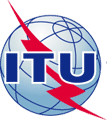 INTERNATIONAL TELECOMMUNICATION UNIONINTERNATIONAL TELECOMMUNICATION UNIONINTERNATIONAL TELECOMMUNICATION UNIONINTERNATIONAL TELECOMMUNICATION UNIONSE–012TELECOMMUNICATION
STANDARDIZATION SECTORTSB DIRECTOR'S AD HOC GROUPTELECOMMUNICATION
STANDARDIZATION SECTORTSB DIRECTOR'S AD HOC GROUPTELECOMMUNICATION
STANDARDIZATION SECTORTSB DIRECTOR'S AD HOC GROUPApril 2013April 2013TELECOMMUNICATION
STANDARDIZATION SECTORTSB DIRECTOR'S AD HOC GROUPTELECOMMUNICATION
STANDARDIZATION SECTORTSB DIRECTOR'S AD HOC GROUPTELECOMMUNICATION
STANDARDIZATION SECTORTSB DIRECTOR'S AD HOC GROUPEnglish onlyOriginal: EnglishEnglish onlyOriginal: EnglishSubject:Subject:Kyoto, Japan, 25 April 2013Kyoto, Japan, 25 April 2013Kyoto, Japan, 25 April 2013Education about Standardization AHG – Document 012Education about Standardization AHG – Document 012Education about Standardization AHG – Document 012Education about Standardization AHG – Document 012Education about Standardization AHG – Document 012Education about Standardization AHG – Document 012Source:Source:TSBTSBTSBTSBTitle: Title: Report of the second AHG-SE meeting (Kyoto, Japan, 25 April 2013)Report of the second AHG-SE meeting (Kyoto, Japan, 25 April 2013)Report of the second AHG-SE meeting (Kyoto, Japan, 25 April 2013)Report of the second AHG-SE meeting (Kyoto, Japan, 25 April 2013)PrefixFamilynameGivennameEntityCountryMrJohnsonMalcolmITU/TSB DirectorMsMagliarditiAlessiaTSBMsJonesLeslieTSBMrAlshammasHemamThe University of JordanJordan (Hashemite Kingdom of)MrChoiDonggeunKorean Standards AssociationKorea (Republic of)MrChoiYunfunKorea (Republic of)MrDiabWaelIEEEUSAMsFukahoriMichikoJapanJapanMrsGavrilovskaLiljanaUniversity of SkopjeThe Former Yugoslav Republic of MacedoniaMrHiramatsuYukioOsaka Institute of TechnologyMrHiroshiNakanishiOsaka UniversityJapanMrsIbarrolaEvaUniversidad Del País VascoSpainMrIkedaYoshikazuOtani UniversityJapanMrImanakaHideoNTTJapanMrIzawaIchiroKyoto UniversityJapanMrJakobsKaiRWTH Aachen UniversityGermany (Federal Republic of)MrKafleVedNICTJapanKanayaManabuOsaka UniversityJapanMrKhondokerRahamatullahFraunhofer Institute of Secure Information TechnologyGermany (Federal Republic of)MrKogaYasuyukiNICTJapanMrKojimaToshihiroRetireeJapanMrKolevDimitarWaseda UniversityJapanMrKomachiYushiKokushikan UniversityJapanMrKomakiShozoUniversity Technologie of MalaysiaMalaysiaMrKumarDhananjayAnna UniversityIndia (Republic of)MrKurokawaToshiakiNISTEPJapanMrLeeHeejinYonsei UniversityKorea (Republic of)MrMaedaYoichiTTCJapanMrMatsumotoMitsujiWaseda UniversityJapanMrMikiTetsuyaThe University of Electro-CommunicationsJapanMrNaganoJuichiJapanJapanMrNaitoYushiMitsubishi ElectricJapanMrNakanishiKenjiCyber Creative InstituteJapanMrOharaShigeyukiIPA Software Engineering CenterJapanMrPrasadAnandNECJapanMrPrasadRamjeeAalborg University-Center for TeleinfrastrukturDenmarkMrSakuraiYoshitoHitachiJapanMrSatoTakuroWaseda UniversityJapanMrSherifMostafa HashemAT&TUnited States of AmericaMrSuzukiKatruhinWaseda UniversityJapanMrTakahashiTatsuroKyoto UniversityJapanMrTakahashiScottThe Institute of Image Electronics Engieers of JapanJapanMrTanakaKazuhikoThe  ITU Association of Japan, Inc.JapanMrVorobiyenkoPetroOdessa Natnal Academy of TelecommunicationsUkraineMrYukikoKamijoKanazawa Institute of TechnologyJapan